МИНИСТЕРСТВО ОБЩЕГО И ПРОФЕССИОНАЛЬНОГО ОБРАЗОВАНИЯ СВЕРДЛОВСКОЙ ОБЛАСТИГосударственное бюджетное общеобразовательное учреждение Свердловской области, реализующееадаптированные основные общеобразовательные программы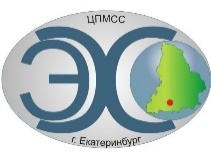 «Центр психолого-медико-социального сопровождения «Эхо»ГБОУ СО «ЦПМСС «Эхо»ПОЛОЖЕНИЕо III Межрегиональной дистанционной Олимпиаде по физике для обучающихся с нарушенным слухом1. Общие положения1.1. Настоящее Положение о III Межрегиональной дистанционной олимпиаде по физике для обучающихся с нарушенным слухом, (далее – Положение), определяет порядок организации и проведения олимпиады, её организационное и методическое обеспечение, порядок участия в олимпиаде, определения победителей и призёров.1.2. Настоящее Положение разработано на основе Федерального закона Российской Федерации «Об образовании»; «Порядка проведения олимпиад школьников», утвержденного приказом Минобрнауки России 22.10.2007 г. № 285 с изменениями и дополнениями.1.3. Основными целями олимпиады по физике являются:- выявление одаренных, эрудированных обучающихся с ограниченными возможностями здоровья, раскрытие их интеллектуального потенциала;- предоставление обучающимся возможности адекватной оценки уровня собственных знаний по предмету на фоне результатов сверстников;- развитие учебной мотивации путем поощрения значимых личных достижений обучающихся;- поддержка усилий образовательных учреждений в сфере профессионального самоопределения обучающихся;- развитие взаимодействия между педагогами и обучающимися специальных(коррекционных) общеобразовательных школ I и II видов.- повышение познавательного интереса обучающихся к изучению физики;- использование физических знаний  в практической деятельности.1.4. Организатором олимпиады выступает ГБОУ СО ЦПМСС «Эхо» (далее — Организатор).1.5. Олимпиада по физике проводится среди обучающихся, изучающих/изучивших раздел «Тепловые явления» на основе общеобразовательных программ основного общего образования. К участию в олимпиаде допускаются обучающиеся 8-х классов общеобразовательных учреждений для детей с нарушенным слухом. Рабочий язык проведения олимпиады — русский.1.6. Олимпиада является открытым мероприятием. Информация о проведении олимпиады, правилах участия и итогах размещается на сайте ГБОУ СО ЦПМСС «Эхо» (центрэхо.рф).1.7. Финансовое обеспечение олимпиады производится из средств ГБОУ СО ЦПМСС «Эхо». Плата за участие в олимпиаде не предусмотрена.1.8. Олимпиада по физике проводится 01.02.2017 дистанционно в режиме On-linе.2. Организационно-методическое и информационное обеспечение олимпиадыКоординацию, организационно-методическое обеспечение и проведение олимпиады осуществляет Организатор.Для проведения олимпиады Организатор создает оргкомитет, методическую комиссию, жюри и апелляционную комиссию (в случае необходимости).Организация работы и делопроизводства исполнительных органов олимпиады строится на основе соблюдения прав личности и требований к проведению олимпиад.2.1. Организационный комитет Олимпиады:— устанавливает сроки проведения олимпиады;— определяет форму проведения олимпиады и осуществляет её организационно-методическое обеспечение;— разрабатывает информационное письмо и положение по олимпиаде;— обеспечивает непосредственное проведение олимпиады;— формирует составы методической комиссии, апелляционной комиссии и жюри олимпиады из числа наиболее опытных и квалифицированных педагогических работников Центра;— рассматривает совместно с методической комиссией и жюри олимпиады апелляции участников олимпиады и принимает окончательное решение по результатам их рассмотрения;— утверждает список победителей и призёров олимпиады;— награждает победителей и призёров олимпиады.Состав организационного комитета олимпиады:Мусина Ксения Александровна, заместитель директора по учебно-воспитательной работе ГБОУ СО «ЦПМСС «Эхо», тел. 8-950-560-96-56;Кузнецова Тамара Сергеевна, учитель физики ГБОУ СО «ЦПМСС «Эхо», тел. 8-950-564-09-78;Романов Дмитрий Викторович, технический специалист ГБОУ СО «ЦПМСС «Эхо», тел. (343) 257-37-68, 257-02-38; 2.2. Методическая комиссия Олимпиады:— определяет тему олимпиады;— разрабатывает материалы заданий для олимпиады;— вносит предложения в оргкомитет по вопросам, связанным с совершенствованием организации, проведения и методического обеспечения олимпиады;— разрабатывает критерии и методики оценки выполненных заданий олимпиады;— представляет в оргкомитет отчёт об итогах проведения олимпиады.Состав методической комиссии:Кузнецова Тамара Сергеевна, учитель физики ГБОУ СО «ЦПМСС «Эхо», тел. 8-950-564-09-78;Шевелёва Анна Станиславовна, учитель истории ГБОУ СО «ЦПМСС «Эхо», руководитель методического объединения педагогов старшей школы.2.3. Жюри Олимпиады:— проводит проверку поступивших работ участников олимпиады;— готовит протоколы результатов олимпиады;— определяет кандидатуры победителей и призеров Олимпиады;— осуществляет иные функции в соответствии с Положением об Олимпиаде.Состав жюри:Серёгина Ирина Ивановна, заместитель директора по коррекционному образованию ГБОУ СО «ЦПМСС «Эхо», (343) 251-42-34, 8-912-216-36-57;Мусина Ксения Александровна, заместитель директора по учебно-воспитательной работе ГБОУ СО «ЦПМСС «Эхо», тел. 8-950-560-96-56;Кузнецова Тамара Сергеевна, учитель физики ГБОУ СО «ЦПМСС «Эхо», тел. 8-950-564-09-78;Петрова О.Г., методист структурного подразделения «Региональный ресурсный центр развития доступной образовательной среды в системе образования Свердловской области», тел. (343)210-21-22;Седухина А.С., методист структурного подразделения «Региональный ресурсный центр развития доступной образовательной среды в системе образования Свердловской области», тел. (343)210-21-22.3. Порядок организации и проведения Олимпиады, порядок участия в Олимпиаде, определение победителей и призеров Олимпиады3.1. В олимпиаде могут принимать участие обучающиеся 8-х классов общеобразовательных учреждений для детей с нарушенным слухом, изучивших/изучающих раздел «Тепловые явления» на основе образовательных программ основного общего  образования.Для олимпиады будет составлено 4 варианта (пакета) заданий по 25 заданий в каждом. Все задания до 16 января 2017 года будут выложены на сайте Центра «Эхо». В день проведения олимпиады, 01 февраля 2017 года, когда начнётся видеотрансляция, независимый эксперт выберет 1 из 4-х вариантов заданий, которые и будут выполнять участники олимпиады.3.2. Информационное письмо о проведении олимпиады,  Положение и все варианты заданий будут размещены в разделе «Новости» на главной странице сайта Центра «Эхо» (центрэхо.рф).3.3. Олимпиада по физике проводится 01 февраля 2017 г. дистанционно с 9.00 до 10.00. (время московское).3.4. Для проведения 01 февраля 2017 года дистанционной (в режиме онлайн) олимпиады необходимы:- технические средства: компьютер, принтер, сканер. На компьютере должна быть установлена программа TrueConf  Client согласно инструкции;- технические требования к компьютерному оборудованию и сети ОО: Операционная система: MicrosoftWindows 7/8/8.1/10, Mac OS X 10.7.5+, Ubuntu 12.04+, Debian 7.2.0+  .
Процессор: Intel Core 2 Duo, i3, i5, i7 (от 2.5 GHz), AMD Athlon II и Phenom II (от 3.0 GHz)Оперативная память: 2 GB.      Видеокарта: совместимая с DirectX 9c (512 MB)Сеть: от 1 Мбит/с в обоих направлениях. Камера: возможность трансляции видео в HD разрешением (1280х720) и 30 кадров в секунду. 3.5. Пробная видеотрансляция состоится 30.01.2017 года в 9 часов московского времени.Открытие доступа участников к заданиям олимпиады осуществляется в 9.00 (время московское) 01 февраля 2017 года.Закрытие доступа участников к заданиям олимпиады производится в 10.00 (время московское) 01 февраля 2017 года.Время продлеваться не будет, поэтому доступ будет проверяться заранее.3.6. Участникам олимпиады, после открытия доступа к заданиям, следует распечатать предложенные задания, раздать их обучающимся-участникам олимпиады. Количество участников–обучающихся не ограничено, но они должны сидеть по одному за партой и хорошо просматриваться на мониторе. После выполнения заданий, до установленного регламентом времени (10.00. - время московское), бланки с ответами необходимо отсканировать и прислать на указанный адрес.ОСОБЕННО ВАЖНО! Все действия участников олимпиады, а также действия педагогов (ассистентов) от момента получения задания до момента отправки сканов с ответами на указанный адрес должны чётко просматриваться членами жюри на мониторе!3.7. В случае возникновения технических неполадок, результатом которых может стать прерывание видео и (или) аудиосвязи, работы участников приниматься к рассмотрению членами жюри не будут.3.8. Проверка поступивших работ участников олимпиады осуществляется жюри Олимпиады  01-03 февраля 2017 года.4. Подведение итогов4.1. Итоги Олимпиады, список участников, победителей и призеров, утвержденный оргкомитетом олимпиады, будет размещён на главной странице сайта Центра «Эхо» в разделе «Учащимся» - «Олимпиады» либо в разделе «Новости» - «Наши новости» не позднее 06 февраля 2017 года.4.2. Награды олимпиады будут направлены по электронной почте в образовательные учреждения до 15 февраля 2017года. 4.3. Победителями и призёрами считаются участники, набравшие наибольшее количество баллов, но не менее 50%.Победителям и призёрам выдаются дипломы I,II,III степени. Педагогам, подготовившим обучающихся к олимпиаде, выдаются благодарственные письма.5.Права участников Олимпиады5.1. Регистрация и выполнение олимпиадных заданий означает согласие участника Олимпиады со всеми пунктами данного Положения.5.2. После объявления результатов, участники олимпиады имеют право подать апелляцию в установленном порядке.Примерные задания олимпиады по разделу «Тепловые явления». Задания по разделу «Тепловые явления» охватывают следующие темы: - тепловое движение, температура;- внутренняя энергия;- способы изменения внутренней энергии;- теплопроводность;- конвекция;- излучение;- количество теплоты, единицы количества теплоты;- удельная теплоемкость;- расчет количества теплоты, необходимого для нагревания тела или выделяемого им при охлаждении;-энергия топлива, удельная теплота сгорания;-закон сохранения и превращения энергии в механических и тепловых процессах.Весь материал соответствует школьной программе.